Bilag 2.1 | Byggepladsens Arbejdsmiljøorganisation -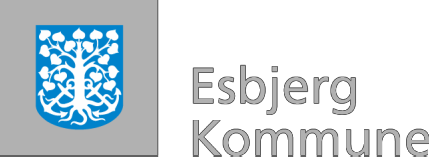 Klik her for at angive tekst.Dato: XX.XX.20XX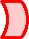 2.1 Byggepladsens Arbejdsmiljøorganisation2.1 Byggepladsens Arbejdsmiljøorganisation2.1 Byggepladsens Arbejdsmiljøorganisation2.1 Byggepladsens Arbejdsmiljøorganisation2.1 Byggepladsens Arbejdsmiljøorganisation2.1 Byggepladsens Arbejdsmiljøorganisation2.1 Byggepladsens ArbejdsmiljøorganisationAktører:FagAnsvarsområderNavn, adresse, telefon, mobil, e-mailNavn, adresse, telefon, mobil, e-mailNavn, adresse, telefon, mobil, e-mailKontaktperson(er) på byggepladsenBygherre(BH)BygherreNavn:Adresse: Telefon:Mobil:E-Mail:Arbejdsmiljøkoordinator (B)Arbejdsmiljø- koordinatorSikkerhedsmøder, PSS, daglig koordineringNavn: Adresse:Telefon:Mobil:E-Mail:Arbejdsmiljøkoordinator (P)Arbejdsmiljø- koordinatorNavn: Adresse: Telefon:Mobil:E-Mail:Tilsyn og byggeledelseRådgiverNavn:Adresse: Telefon:Mobil:E-Mail:Projekterende/rådgiverRådgiverNavn: Adresse: Telefon:Mobil:E-Mail:Hovedentreprenør (HE)Navn: Adresse: Telefon:Mobil:E-Mail:Fagentreprenør 1Navn:Adresse: Telefon:Mobil:E-Mail:AL:SR:Fagentreprenør 2Navn:Adresse: Telefon:Mobil:E-Mail:AL:SR:Fagentreprenør 3Navn: Adresse: Telefon:Mobil:E-Mail:AL:SR:Fagentreprenør 4Navn: Adresse: Telefon:Mobil:E-Mail:AL:SR:Regelgrundlag, vejledning og gode rådRegelgrundlag, vejledning og gode rådRegelgrundlag, vejledning og gode rådRegelgrundlag, vejledning og gode rådRegelgrundlag, vejledning og gode rådRegelgrundlag, vejledning og gode rådRegelgrundlag, vejledning og gode rådAT-bekendtgørelse nr. 589 om indretning af byggepladser og lignende arbejdssteder af 22. juni 2001. AT-bekendtgørelse nr. 1416 om bygherrens pligter af 27. december 2008.AT-bekendtgørelse nr. 574 om projekterende og rådgiveres pligter m.v. af 21. juni 2001 med senere ændringer.AT-bekendtgørelse nr. 575 om virksomhedernes sikkerheds- og sundhedsarbejde af 21. juni 2001 med senere ændringer.I byggepladsens sikkerhedsorganisation skal det fremgå hvem der er ansvarlig for:Udarbejde og vedligeholde plan for sikkerhed og sundhed (PSS), oversigtstegning og tids- og bemandingsplan.Koordinere sikkerhedsarbejdet overordnet og i fællesområder.Afgrænse sikkerhedsforanstaltninger i fællesområder f.eks. fagentreprenør med ansvar for stilladser.Anmelde byggepladsen til Arbejdstilsynet.AT-bekendtgørelse nr. 589 om indretning af byggepladser og lignende arbejdssteder af 22. juni 2001. AT-bekendtgørelse nr. 1416 om bygherrens pligter af 27. december 2008.AT-bekendtgørelse nr. 574 om projekterende og rådgiveres pligter m.v. af 21. juni 2001 med senere ændringer.AT-bekendtgørelse nr. 575 om virksomhedernes sikkerheds- og sundhedsarbejde af 21. juni 2001 med senere ændringer.I byggepladsens sikkerhedsorganisation skal det fremgå hvem der er ansvarlig for:Udarbejde og vedligeholde plan for sikkerhed og sundhed (PSS), oversigtstegning og tids- og bemandingsplan.Koordinere sikkerhedsarbejdet overordnet og i fællesområder.Afgrænse sikkerhedsforanstaltninger i fællesområder f.eks. fagentreprenør med ansvar for stilladser.Anmelde byggepladsen til Arbejdstilsynet.AT-bekendtgørelse nr. 589 om indretning af byggepladser og lignende arbejdssteder af 22. juni 2001. AT-bekendtgørelse nr. 1416 om bygherrens pligter af 27. december 2008.AT-bekendtgørelse nr. 574 om projekterende og rådgiveres pligter m.v. af 21. juni 2001 med senere ændringer.AT-bekendtgørelse nr. 575 om virksomhedernes sikkerheds- og sundhedsarbejde af 21. juni 2001 med senere ændringer.I byggepladsens sikkerhedsorganisation skal det fremgå hvem der er ansvarlig for:Udarbejde og vedligeholde plan for sikkerhed og sundhed (PSS), oversigtstegning og tids- og bemandingsplan.Koordinere sikkerhedsarbejdet overordnet og i fællesområder.Afgrænse sikkerhedsforanstaltninger i fællesområder f.eks. fagentreprenør med ansvar for stilladser.Anmelde byggepladsen til Arbejdstilsynet.Angiv de ansvarlige i rubrikken med ansvarsområder med bogstaverne A-D. Angiv også konkrete ansvarsområder på byggepladsen i rubrikken, som f.eks. stillads, vedligeholdelse af adgangsveje med flere.Angiv fagentreprenør med arbejdsopgave på byggepladsen f.eks. nedrivning, tømrer, kloak, murer, vvs, el, tag m.fl.Angiv for alle udførende AL og SR. Underentreprenører til fagentreprenører skal også anføres i byggepladsens sikkerhedsorganisation under andre eller fagentreprenører.Udførende på byggepladsen med 5 mand eller derover over 14 arbejdsdage skal oprette en sikkerhedsgruppe på byggepladsen bestående af en arbejdsleder (AL) og sikkerhedsrepræsentant (SR). Er der under 5 mand eller har arbejdet en varighed under 14 arbejdsdage anføres kontaktpersoner fra virksomhedens sikkerhedsorganisation (arbejdsleder eller mester eller sikkerhedsrepræsentant).På byggepladser med 2 udførende der arbejder samtidigt skal bygherren udpege arbejdsmiljøkoordinator for såvel projektering som udførelse.Angiv de ansvarlige i rubrikken med ansvarsområder med bogstaverne A-D. Angiv også konkrete ansvarsområder på byggepladsen i rubrikken, som f.eks. stillads, vedligeholdelse af adgangsveje med flere.Angiv fagentreprenør med arbejdsopgave på byggepladsen f.eks. nedrivning, tømrer, kloak, murer, vvs, el, tag m.fl.Angiv for alle udførende AL og SR. Underentreprenører til fagentreprenører skal også anføres i byggepladsens sikkerhedsorganisation under andre eller fagentreprenører.Udførende på byggepladsen med 5 mand eller derover over 14 arbejdsdage skal oprette en sikkerhedsgruppe på byggepladsen bestående af en arbejdsleder (AL) og sikkerhedsrepræsentant (SR). Er der under 5 mand eller har arbejdet en varighed under 14 arbejdsdage anføres kontaktpersoner fra virksomhedens sikkerhedsorganisation (arbejdsleder eller mester eller sikkerhedsrepræsentant).På byggepladser med 2 udførende der arbejder samtidigt skal bygherren udpege arbejdsmiljøkoordinator for såvel projektering som udførelse.Angiv de ansvarlige i rubrikken med ansvarsområder med bogstaverne A-D. Angiv også konkrete ansvarsområder på byggepladsen i rubrikken, som f.eks. stillads, vedligeholdelse af adgangsveje med flere.Angiv fagentreprenør med arbejdsopgave på byggepladsen f.eks. nedrivning, tømrer, kloak, murer, vvs, el, tag m.fl.Angiv for alle udførende AL og SR. Underentreprenører til fagentreprenører skal også anføres i byggepladsens sikkerhedsorganisation under andre eller fagentreprenører.Udførende på byggepladsen med 5 mand eller derover over 14 arbejdsdage skal oprette en sikkerhedsgruppe på byggepladsen bestående af en arbejdsleder (AL) og sikkerhedsrepræsentant (SR). Er der under 5 mand eller har arbejdet en varighed under 14 arbejdsdage anføres kontaktpersoner fra virksomhedens sikkerhedsorganisation (arbejdsleder eller mester eller sikkerhedsrepræsentant).På byggepladser med 2 udførende der arbejder samtidigt skal bygherren udpege arbejdsmiljøkoordinator for såvel projektering som udførelse.Angiv de ansvarlige i rubrikken med ansvarsområder med bogstaverne A-D. Angiv også konkrete ansvarsområder på byggepladsen i rubrikken, som f.eks. stillads, vedligeholdelse af adgangsveje med flere.Angiv fagentreprenør med arbejdsopgave på byggepladsen f.eks. nedrivning, tømrer, kloak, murer, vvs, el, tag m.fl.Angiv for alle udførende AL og SR. Underentreprenører til fagentreprenører skal også anføres i byggepladsens sikkerhedsorganisation under andre eller fagentreprenører.Udførende på byggepladsen med 5 mand eller derover over 14 arbejdsdage skal oprette en sikkerhedsgruppe på byggepladsen bestående af en arbejdsleder (AL) og sikkerhedsrepræsentant (SR). Er der under 5 mand eller har arbejdet en varighed under 14 arbejdsdage anføres kontaktpersoner fra virksomhedens sikkerhedsorganisation (arbejdsleder eller mester eller sikkerhedsrepræsentant).På byggepladser med 2 udførende der arbejder samtidigt skal bygherren udpege arbejdsmiljøkoordinator for såvel projektering som udførelse.